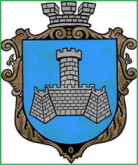 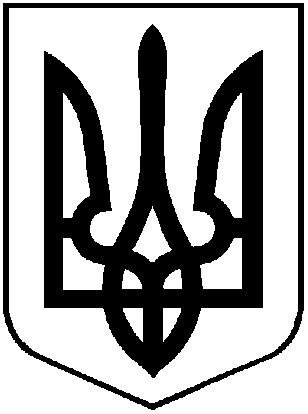 УКРАЇНАХМІЛЬНИЦЬКА МІСЬКА РАДАВІННИЦЬКОЇ ОБЛАСТІВиконавчий комітетР І Ш Е Н Н Я   від  06 жовтня 2021 року                                                                        № 523Про розгляд клопотань юридичних та фізичних осіб з питань видалення деревонасаджень у населених пунктах  Хмільницької міськоїтериторіальної громадиРозглянувши клопотання юридичних та фізичних осіб з питань видалення деревонасаджень у населених пунктах Хмільницької міської територіальної громади, враховуючи матеріали комісії з питань визначення стану зелених насаджень в населених пунктах Хмільницької міської територіальної громади, а саме – акти обстеження зелених насаджень, що підлягають видаленню від 17.09.2021р. та 20.09.2021р., відповідно до Правил благоустрою території населених пунктів Хмільницької міської територіальної громади, затверджених рішенням 68 сесії міської ради 7 скликання від 16.12.2019 року №2401 (зі змінами), постанови Кабінету Міністрів України від 01 серпня 2006 року №1045 «Про затвердження Порядку видалення дерев, кущів, газонів і квітників у населених пунктах», наказу Міністерства будівництва, архітектури та житлово-комунального господарства України від 10 квітня 2006 року № 105 «Про затвердження Правил утримання зелених насаджень у населених пунктах України», наказу Міністерства регіонального розвитку, будівництва та житлово-комунального господарства України від 26.04.2019 р. №104 Про затвердження ДБН Б.2.2-12:2019 «Планування та забудова територій», рішення  виконавчого комітету Хмільницької міської ради № 45 від 06.01.2021 року  «Про затвердження в новому складі постійно діючої комісії з питань визначення стану зелених насаджень в населених пунктах Хмільницької міської  територіальної громади» (зі змінами), керуючись ст.ст. 30, 59 Закону України «Про місцеве самоврядування в Україні», виконком Хмільницької міської  радиВ И Р І Ш И В :1.   КП «Хмільниккомунсервіс»:1.1. Дозволити видалення сто сімдесяти шести дерев породи тополя, що розташовані в межі смуги відведення ґрунтової дороги, що сполучає м. Хмільник та с. Соколова Хмільницького району, які мають незадовільний стан (аварійно-небезпечні, вкриті омелою). 1.2. КП «Хмільниккомунсервіс» деревину від зрізаних  дерев, зазначених  в підпункті 1.1 пункту 1 цього рішення, оприбуткувати через бухгалтерію, а гілки та непридатну деревину утилізувати, склавши відповідний акт.2.    Управлінню освіти, молоді та спорту Хмільницької міської ради:  2.1.  Дозволити видалення трьох дерев породи береза, що знаходяться на території  комунального закладу «Навчально-виховний комплекс: загальноосвітня школа І-ІІІ ступенів-гімназія № 1» по вул. Небесної Сотні, 12 міста Хмільника, мають  незадовільний  стан (аварійні, стовбурова гниль) та підлягають зрізуванню (державний акт на право постійного користування серія ВН № 0046 від 18 січня 1995 року );- провести формувальне обрізування двох дерев породи ясен, що знаходяться на території  комунального закладу «Навчально-виховний комплекс: загальноосвітня школа І-ІІІ ступенів-гімназія № 1» по вул. Небесної Сотні, 12 міста Хмільника, мають  задовільний  стан (державний акт на право постійного користування серія ВН № 0046 від 18 січня 1995 року );- дозволити видалення одного дерева породи груша, що знаходиться на території Комунального закладу «Білорукавський заклад загальної середньої освіти І-ІІ ступенів» Хмільницької міської ради в с. Білий Рукав по вул. Шевченка, 42, яке має незадовільний стан (аварійно-небезпечне, дуплисте);- дозволити видалення одного дерева породи клен, що знаходиться на території Комунального закладу «Білорукавський заклад загальної середньої освіти І-ІІ ступенів» Хмільницької міської ради в с. Білий Рукав по вул. Шевченка, 42, яке має незадовільний стан (аварійно-небезпечне, дуплисте);- провести формувальне обрізування одного дерева породи липа та одного дерева породи клен, що знаходяться на території Комунального закладу «Білорукавський заклад загальної середньої освіти І-ІІ ступенів» Хмільницької міської ради в с. Білий Рукав по вул. Шевченка, 42, які мають задовільний стан;- дозволити видалення одного дерева породи тополя, що знаходиться на території Комунального закладу «Колибабинський заклад загальної середньої освіти І-ІІ ступенів» Хмільницької міської ради в с. Колибабинці по вул. Шкільна, 1а, яке має незадовільний стан (аварійно-небезпечне);2.2. Управлінню освіти, молоді та спорту Хмільницької міської ради (Оліх В.В.) деревину від зрізаних дерев, зазначених в підпункті 2.1 пункту 2 цього рішення, оприбуткувати через  бухгалтерію, гілки та непридатну деревину утилізувати, склавши відповідний акт.2.3. Управлінню освіти, молоді та спорту Хмільницької міської ради (Оліх В.В.) після видалення зазначеного в підпункті 2.1 пункту 2 цього рішення  дерев,   провести роботу щодо відновлення території новими саджанцями.3.   Комунальному некомерційному підприємству“Хмільницький центр первинної медико-санітарної допомоги”Хмільницької міської ради3.1. Дозволити видалення тринадцяти дерев різних порід, а саме: трьох дерев породи липа, п’яти дерев породи горіх, трьох дерев породи ясен, одного дерева породи яблуня та одного дерева породи ялина, що знаходяться на території Комунального некомерційного підприємства «Хмільницький центр первинної медико-санітарної допомоги» Хмільницької міської ради по вул. Пушкіна, 64 в м. Хмільнику, мають незадовільний стан (аварійно-небезпечні) та підлягають зрізуванню;- дозволити видалення двох дерев породи ясен, що знаходяться на території         с. Вугли біля фельдшерського пункту по вул. В. Стуса, 25, які мають незадовільний стан (аварійні, сухостійні) та підлягають  зрізуванню;- дозволити видалення одного дерева породи яблуня, що знаходиться на території         с. Вугли біля фельдшерського пункту по вул. В. Стуса, 25, які мають незадовільний стан (аварійні, сухостійні) та підлягають  зрізуванню;- дозволити видалення одного дерева породи ясен, що знаходиться на території         с. Курилівка біля фельдшерського пункту по вул. О. Кошового, 131А, яке має незадовільний стан (аварійно-небезпечне) та підлягає  зрізуванню;- дозволити видалення одного дерева породи клен, що знаходиться на території         с. Курилівка біля фельдшерського пункту по вул. О. Кошового, 131А, яке має незадовільний стан (аварійно-небезпечне) та підлягає  зрізуванню;- дозволити видалення двох дерев породи береза, що знаходяться на території         с. Курилівка біля фельдшерського пункту по вул. О. Кошового, 131А, які мають незадовільний стан (аварійні, сухостійні) та підлягають  зрізуванню;- дозволити видалення одного дерева породи ялина, що знаходиться на території         с. Курилівка біля фельдшерського пункту по вул. О. Кошового, 131А, яке має незадовільний стан (аварійне, сухостійне) та підлягає  зрізуванню;- дозволити видалення чотирьох дерев породи ясен, що знаходяться на території         с. Колибабинці біля фельдшерського пункту по вул. Поштова, 3, які мають незадовільний стан (аварійно-небезпечні) та підлягають  зрізуванню;- дозволити видалення одного дерева породи ялина, що знаходиться на території         с. Стара Гута біля фельдшерського пункту по вул. Шевченка, 40, яке має незадовільний стан (аварійне, сухостійне) та підлягає  зрізуванню;- дозволити видалення одного дерева породи яблуня, що знаходиться на території         с. Стара Гута біля фельдшерського пункту по вул. Шевченка, 40, яке має незадовільний стан (аварійне, сухостійне) та підлягає  зрізуванню;3.2. Комунальному некомерційному підприємству “Хмільницький центр первинної медико-санітарної допомоги” Хмільницької міської ради (Дубова Л.М.) деревину від зрізаних дерев, зазначених в підпункті 3.1 пункту 3 цього рішення,  оприбуткувати через  бухгалтерію, гілки та непридатну деревину утилізувати, склавши відповідний акт.3.3.Комунальному некомерційному підприємству “Хмільницький центр первинної медико-санітарної допомоги” Хмільницької міської ради (Дубова Л.М.) після видалення дерев зазначених в підпункті. 3.1 пункту 3 цього рішення,   провести роботу щодо відновлення території новими саджанцями.4. Контроль за виконанням цього рішення покласти на заступника міського голови з питань діяльності виконавчих органів міської ради  Загіку В.М.    Міський голова                                                                      Микола Юрчишин